Handout 1 - I am a leaderWhat does being a leader mean?What is the first thing that comes into your mind when you think about being a leader?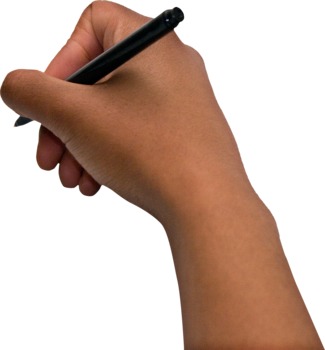  You can write or draw your answer Handout 2 - I am a leaderLeadership in Everyday Life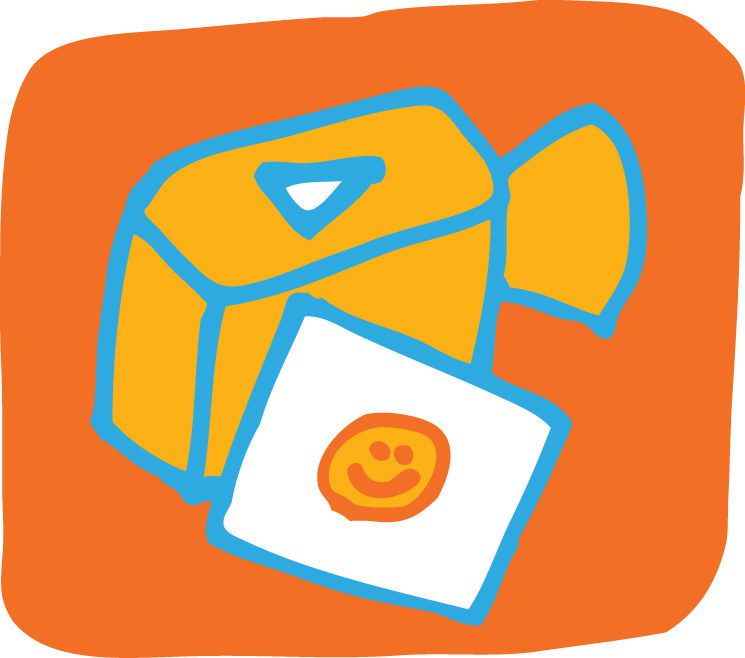 Watch the video called “Leadership in Everyday Life”You can write or draw Ideas from the videoCan you think of a time when you or someone else did something that made life better?What made life better?Have you ever helped someone?Have you stood up for them?Have you sat with them at lunch? Did you smile at someone who is sad? Handout 3 – I am a leaderLeadership in my life Think about what leadership means to you in your own life. What would it look like if you were being a leader in your life?What effect would it have on you and others?Say what leadership looks like in your life.  You can write or draw your answerBeing a leader means…Handout 4 – I am a leaderSkills, talents and qualities of leaders motivate action are positiveare honest support othershave confidencecommunicate well can make decisionshave a good understanding of themselvesare creative have a good sense of humour  What would you add to this list? You can write or draw your answerHandout 5 – I am a leader	Great leaders I know	Think about all the great leaders you know. They could be people who have made a big change to the world or their community. They could be people who have made a small change.Write their names and the skills, talents and qualities that they have that make them a great leader. What do they do?Handout 6 – I am a leader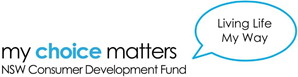 What makes me a great leader?Write 3 skills or talents that you already have that help you be a leader.What are 3 skills you need to develop or improve?Handout 7 – I am a leaderPractice being a leaderChoose something that is happening in your life that you want to change. How can you change your life in a good way? Here are some ideas Next time someone ignores me and speaks to my mum, I will speak up. My housemate does not do house work. I will suggest that we use roster so we share the tasks.Next time I see someone being treated badly, I will find a way of doing something about it.The thing I want to change is…The actions I am going to take are ….I will know I have made this change when …..Handout 8 – I am a leaderBeing a successful leader How will you meet with more people who can support you to be a leader? You can write or draw your answerswho you can ask for support and advicehow they can help you be a leader in your community. How will you take a break? Say one way you will take a break as you become a leader. Say what makes you happy List 3 things that make you smile and bring you joy.1.2.3.Handout 9 – I am a leaderMy plan to be a leaderName of LeaderSkills, talents and qualitiesWho can you ask?How can they help?I have these skills and talents now…I need to know more about…I need to develop these skills and talents…I need support from…